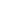 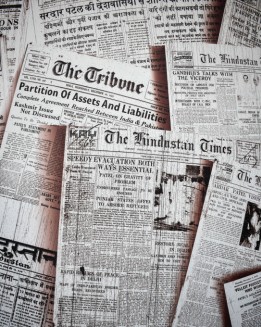 Newspapers have traditionally been published  in print (usually on cheap, low-grade paper  called newsprint). However, today most  newspapers are also published on websites as  online newspapers, and some have even  abandoned their print versions entirely. Newspapers developed in the 17th century,  as information sheets for merchants. By the  early 19th century, many cities in Europe, as  well as North and South America, published  newspapers. Some newspapers with high editorial  independence, high journalism quality, and  large circulation are viewed as newspapers of  record.      Headline SubtitleA newspaper is a periodical publication  containing written information about  current events and is often typed in black  ink with a white or gray background. Newspapers can cover a wide variety of  fields such as politics, business, sports  and art, and often include materials such  as opinion columns, weather forecasts,  reviews of local services, obituaries, birth  notices, crosswords, editorial cartoons,  comic strips, and advice columns. Most newspapers are businesses, and they  pay their expenses with a mixture of  subscription revenue, newsstand sales,  and advertising revenue. The journalism  organizations that publish newspapers are  themselves often metonymically called  newspapers.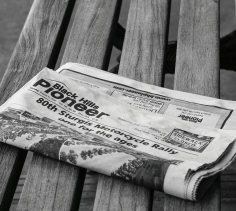 